Zāļu valsts aģentūraiIesniegums
aktīvo vielu importētāju, ražotāju un izplatītāju reģistrēšanai(vajadzīgo atzīmēt ar x)Reģistrācijas apliecību vēlamies saņemt papīra formā (vajadzīgo atzīmēt ar X) jā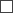  nē1. Informācija par iesniedzēju:Piezīmes.1. Ja komersantam ir vairākas darbības vietas, iesnieguma 1.4.apakšpunktā minēto informāciju par pārējām darbības vietām un par attiecīgajām atbildīgajām amatpersonām norāda uz atsevišķas lapas un pievieno iesniegumam.2. Saimnieciskās darbības veicējs, kuram komercreģistrā nav jāreģistrējas, iesnieguma 1.1.apakšpunktā norāda vārdu, uzvārdu un personas kodu un 1.2.apakšpunktā – deklarētās dzīvesvietas adresi. Iesnieguma 1.3.apakšpunkts nav jāaizpilda.2. Lūdzu reģistrēt šādas izmaiņas (vajadzīgo atzīmēt ar x):2.1. izmaiņas reģistrētās personas firmā2.2. izmaiņas juridiskajā adresē2.3. izmaiņas darbības vietā2.4. izmaiņas importēšanas, ražošanas un izplatīšanas darbībās iesnieguma 3. un 6.punktā (vajadzīgo pasvītrot)2.5. jaunas aktīvās vielas ražošanas, importēšanas, izplatīšanas (vajadzīgo pasvītrot) uzsākšana2.6. aktīvo vielu ražošanas darbību veikšana vai kvalitātes kontrole uz līguma pamata (vajadzīgo pasvītrot)2.7. aktīvo vielu kvalitātes kontroles veikšana uz līguma pamata vai izmaiņas personā, ar kuru noslēgts līgums par aktīvo vielu kvalitātes kontroli (vajadzīgo pasvītrot)2.8. cits iemesls3. Informācija par ražošanas darbībām (aizpilda aktīvo vielu ražotājs) (vajadzīgo atzīmēt ar x un iekavās norādīt visu aktīvo vielu nosaukumus, uz kurām attiecas minētās darbības):Piezīme. Ja uzņēmumam ir vairākas ražotnes vai ražošanas vietas, iesnieguma 3.punktā minēto informāciju norāda uz atsevišķas lapas par katru vietu un pievieno iesniegumam.4. Informācija par līguma ražotāju un ražošanas vietu (vajadzīgo atzīmēt ar x):Piezīme. Ja saimnieciskās darbības veicējam ir vairāki līguma ražotāji vai līguma ražošanas vietas, iesnieguma 4.punktā minēto informāciju norāda uz atsevišķas lapas par katru vietu un atbildīgo amatpersonu un pievieno iesniegumam.5. Informācija par laboratoriju, kura veic kvalitātes kontroli, pamatojoties uz līgumu:Piezīme. Ja saimnieciskās darbības veicējam ir vairākas laboratorijas, ar kurām noslēgts līgums par kvalitātes kontroles veikšanu, iesnieguma 5.punktā minēto informāciju norāda uz atsevišķas lapas par katru laboratoriju un pievieno iesniegumam.6. Informācija par importēšanas un izplatīšanas darbībām (aizpilda aktīvo vielu importētājs un izplatītājs) (vajadzīgo atzīmēt ar x):A. Importēšana (visu importēto aktīvo vielu saraksts, norādot informāciju par atbilstošajiem ražotājiem un izplatītājiem, ja piemērojams)B. IzplatīšanaPiezīme. Ja saimnieciskās darbības veicējs savu ražoto vai importēto aktīvo vielu izmanto zāļu formu ražošanai tajā pašā ražotnē, izplatīšanas sadaļā tā nav jānorāda.Iesniegumam pievienoti šādi dokumenti (vajadzīgo atzīmēt ar x):dokuments, kas apliecina iesniedzēja tiesības izmantot telpas (apliecināta kopija), – uz ____ lapāmizplatīto aktīvo vielu saraksts, kurā norādīts aktīvās vielas nosaukums (starptautiski nepatentētais nosaukums (INN) vai, ja tāda nav, ķīmiskais nosaukums un vielas reģistrācijas numurs CAS), aktīvās vielas saturs, ražotāja vai importētāja firma un farmaceitiskās darbības vietas adrese, izplatītāja firma un farmaceitiskās darbības vietas adrese, uz ____ lapām (attiecas uz aktīvo vielu izplatītāju)ražoto aktīvo vielu saraksts, kurā norādīts aktīvās vielas nosaukums (starptautiski nepatentētais nosaukums (INN) vai, ja tāda nav, ķīmiskais nosaukums un vielas reģistrācijas numurs CAS), aktīvās vielas saturs un tās ražošanas darbības (burtus un ciparus) saskaņā ar iesnieguma 3.punktu, uz ____ lapām (attiecas uz aktīvo vielu ražotāju)importēto aktīvo vielu saraksts, kurā norādīts aktīvās vielas nosaukums (starptautiski nepatentētais nosaukums (INN) vai, ja tāda nav, ķīmiskais nosaukums un vielas reģistrācijas numurs CAS), aktīvās vielas saturs, trešās valsts ražotāja firma un ražotnes pilna adrese, kā arī EEZ esošā izplatītāja firma un farmaceitiskās darbības vietas adrese, uz ____ lapām (attiecas uz aktīvo vielu importētāju)cita papildu informācija (ja tāda ir) (norādīt, kāda) uz ____ lapāmdokuments, ar kuru aktīvo vielu ražotājs, importētājs vai izplatītājs pilnvaro personu iesniegt Zāļu valsts aģentūrā iesniegumu un dokumentus, uz ____ lapāmApliecinu, ka iesniegumā norādītā informācija, iesniegumam pievienotie dokumenti un cita informācija ir pilnīga un patiesa un atbilst Ministru kabineta 2013.gada 25.jūnija noteikumos Nr.344 "Aktīvo vielu importēšanas un izplatīšanas kārtība" norādītajām prasībām:Piezīmes.1. Dokumenta rekvizītu "Paraksts" neaizpilda, ja elektroniskais dokuments ir sagatavots atbilstoši normatīvajiem aktiem par elektronisko dokumentu noformēšanu.2. Iesniedzot iesniegumu par izmaiņām aktīvo vielu importētāju, ražotāju un izplatītāju reģistrācijas apliecībā, aizpilda tās veidlapas daļas, uz kurām attiecas dati par izmaiņām.Veselības ministre Ingrīda Circenereģistrēšanai:reģistrēšanai:izmaiņām:aktīvo vielu ražošanai aktīvo vielu importēšanaiaktīvo vielu izplatīšanaiaktīvo vielu ražošanai aktīvo vielu importēšanaiaktīvo vielu izplatīšanai1.1.firma1.2.juridiskā adrese1.3.reģistrācijas numurs komercreģistrā
vai ārvalstu komersanta filiāles firmas
reģistrācijas numurs Uzņēmumu reģistrāreģistrācijas numurs komercreģistrā
vai ārvalstu komersanta filiāles firmas
reģistrācijas numurs Uzņēmumu reģistrā1.4.faktiskās darbības vietas (ražotnes un noliktavas) adresefaktiskās darbības vietas (ražotnes un noliktavas) adrese(norādīt visas attiecīgās vietas, ja uz tām neattiecas atsevišķa reģistrēšana)(norādīt visas attiecīgās vietas, ja uz tām neattiecas atsevišķa reģistrēšana)(norādīt visas attiecīgās vietas, ja uz tām neattiecas atsevišķa reģistrēšana)(norādīt visas attiecīgās vietas, ja uz tām neattiecas atsevišķa reģistrēšana)1.5.speciālās atļaujas (licences) numurs (ja tāds ir)speciālās atļaujas (licences) numurs (ja tāds ir)1.6.kontaktinformācija:tālrunisfaksselektroniskā pasta adreseelektroniskā pasta adreseelektroniskā pasta adresetīmekļa vietneA. Ķīmiski sintezēto aktīvo vielu ražošana1. Aktīvo vielu starpproduktu ražošana2. Tehnisko (neattīrīto) aktīvo vielu ražošana3. Sāļu iegūšana un attīrīšanas posmi (brīvs uzskaitījums, piemēram, kristalizācija)4. Citas darbības (brīvs uzskaitījums)B. Aktīvo vielu izdalīšana no dabiskiem avotiem1. Vielas izdalīšana no augu valsts avotiem2. Vielas izdalīšana no dzīvnieku valsts avotiem3. Vielas izdalīšana no materiāla, kas ņemts no cilvēka4. Vielas izdalīšana no minerālu avotiem5. Izdalītās vielas modifikācija (norādīt avotu B: 1, 2, 3 vai 4)6. Izdalītās vielas attīrīšana (norādīt avotu B: 1, 2, 3 vai 4)7. Citas darbības (brīvs uzskaitījums)C. Aktīvo vielu ražošana, izmantojot bioloģiskos procesus1. Fermentācija2. Šūnu kultūras (norādīt šūnu tipu, piemēram, zīdītāju, baktēriju)3. Atdalīšana un attīrīšana4. Modifikācija5. Citas darbības (brīvs uzskaitījums)D. Sterilo aktīvo vielu ražošana (attiecīgi aizpildot iepriekšējos punktus)1. Aseptiski ražotas2. SterilizētasE. Vispārīgie nobeiguma posmi1. Fizikālās apstrādes posmi (norādīt, piemēram, žāvēšana, malšana, mikronizēšana, sijāšana)2. Pirmējā iepakošana (aktīvo vielu ievietošana vai noslēgšana iepakojumā, kurš atrodas tiešā kontaktā ar aktīvo vielu)3. Sekundārā iepakošana (noslēgtā pirmējā iepakojuma ievietošana sekundārā iepakojumā vai konteinerā, ieskaitot arī jebkuru materiāla marķēšanu, kas var tikt izmantota aktīvās vielas identifikācijai vai izsekojamībai (sērijas numurs))4. Citas darbības (brīvs uzskaitījums) (darbībām, kas nav aprakstītas iepriekšējos punktos)F. Kvalitātes kontroles veikšana (šo punktu aizpilda tikai tad, ja ir norādīts kāds no iepriekšējiem punktiem)1. Fizikāli vai ķīmiski2. Mikrobioloģiski: neietverot sterilitāti (nesterilo aktīvo vielu tīrība)3. Mikrobioloģiski: ietverot sterilitāti4. Bioloģiskikomersanta firmakomersanta firmajuridiskā adresejuridiskā adresespeciālās atļaujas (licences) aktīvo vielu ražošanai numurs, datums, izsniedzējsspeciālās atļaujas (licences) aktīvo vielu ražošanai numurs, datums, izsniedzējsspeciālās atļaujas (licences) aktīvo vielu ražošanai numurs, datums, izsniedzējsspeciālās atļaujas (licences) aktīvo vielu ražošanai numurs, datums, izsniedzējsražošanas vietas adreseražošanas vietas adreseražotnes nosaukumsražotnes nosaukumsatbildīgās amatpersonas vārds, uzvārdsatbildīgās amatpersonas vārds, uzvārdsatbildīgās amatpersonas vārds, uzvārdstālrunisfaksslaboratorijas nosaukumslaboratorijas nosaukumsadreseatbildīgās amatpersonas vārds, uzvārdsatbildīgās amatpersonas vārds, uzvārdsatbildīgās amatpersonas vārds, uzvārdstālrunisfakssAktīvā vielaTrešās valsts ražotājs (nosaukums, ražotnes pilna adrese)Izplatītājs
Eiropas Ekonomikas zonas valstī (EEZ)
(nosaukums, pilna adrese)Aktīvā vielaRažotājs vai importētājs (firma, ražotnes vai importēšanas vietas pilna adrese)Izplatītājs EEZ(nosaukums, pilna adrese)vārds, uzvārdsamatsadresetālrunis, fakss, e-pasts(vieta, datums)(paraksts)
(paraksta persona, kurai ir pārstāvības tiesības)